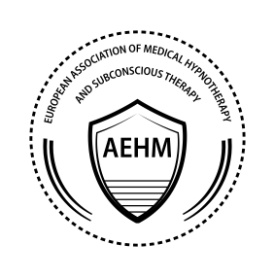 CERTIFICATION PROGRAM IN HYPNOSIS / HIPNOTHERAPYMEDICAL HIPNOTHERAPY  PAST LIFE REGRESSION THERAPY LIFE BETWEEN LIVES REGRESSIONAND GUIDED MEDITATION 2018-2019PERSONAL INFORMATIONName:Address: City:State: Zip Code:Phone Number:Email:Birth date:Occupation/ Profession:Education:Other Hypnotism Training/ Memberships:I have practice hypnosis since:Have you ever been convicted of a felony? CANCELATION RULESIf a student would like to withdraw from the certification training after receiving the access to the Online Module or after the training has started, the fee is nonrefundable. *By registering to the certification program you agree with the terms and conditions.After filling out this form please send it via email to drelenagabor@yahoo.comTHANK YOU! WE ARE LOOKING FORWARD TO HAVING YOU IN OUR CLASS!For any questions please contact Dr. Elena Gabor atdrelenagabor@yahoo.com001-310-614-9919